Справка

о проведении классных часов, приуроченных ко Дню солидарности в борьбе с терроризмом в МКОУ « Тюбинская  СОШ» от 15 .09.2018.

С целью:

-привития толерантности и дружеских отношений, уважения к традициям различных народов;

-воспитания у учащихся чувство патриотизма, мужество, любовь к Родине;

-воспитания неприятие насилия и жестокости;

-акцентировать внимание уч-ся на необходимость проявления бдительности с целью профилактики совершения террористических актов. 

. Трагические события в Беслане потрясли весь мир и имели широкийобщественный резонанс. Лидеры разных стран и простые люди выражалисолидарность России в ее борьбе. Можно с уверенностью говорить, что борьба.с терроризмом на сегодняшний день является одной из важнейших задачнашего государства.Дети должны знать, что с терроризмомнеобходимо не только бороться, гораздо важнее и эффективнее предупреждатьего возникновение. Только объединившись, все вместе мы сможемпротивостоять терроризму, не только национальному, но и международному.Каждый из нас просто обязан проявлять ответственность и бдительность, ведьникто не застрахован от попадания в подобную страшную ситуацию. А лучшейпрофилактикой экстремистских настроений в обществе являютсятолерантность и взаимоуважение. Мы должны уважать культурные ирелигиозные особенности всех тех народов, которые населяют нашумногонациональную страну.. 3.09.2018г. в 8.15 прошла общешкольная линейка, посвященная Дню солидарности в борьбе с терроризмом. Учащиеся и учителя почтили память жертв террористических актов  . 04.09.2018.г  Джапаров Батыр А. -зам.нач. РУО и Магомаев Расул Абдурахманович - старший инспектор ПДН, майор полиции,провели собрание для учащихся 8-11кл.на тему недопущения распростроения радикальной идеологии в молодежной среде, устранения условий и причин, способствующих совершению преступлений несовершеннолетними . раздал всем бюллетени «Вместе против террора!».- Классными руководителями были проведены тематические классные часы«Наш мир без террора» (1-4 классы), «Вместе против террора» (5-6 классы),«Телефонный терроризм – угроза обществу» (7-8 классы), «Телефонныйтерроризм. Школа» и «Телефонный терроризм. Аэропорт» (9-11 классы).- Ученики 9а,9б,9в класса провели линейку «Террору НЕТ»До ребят была доведена информация о терактах в российских городах.  Ребята получили рекомендации о том, как вести себя в случае террористического акта, захвата людей в заложники.-Учителем ОБЖ Т.С.. Исаевым были проведены учебно-практические и теоретические занятия, инструктаж с обучающимися по антитеррористической безопасности.- Учителем ИЗО Юсуповой З.И. была организована выставка плакатов «Мы замир».Мероприятия, посвященные Дню солидарности в борьбе с терроризмом,способствовали воспитанию толерантного отношения друг к другу иформированию умения жить в мире с другими людьми. Учащиеся сделаливывод, что терроризм - самое опасное социальное явление с негативнымипоследствиями и расширили свои знания об антитеррористическом поведении,как действовать в различных ситуациях, связанных с террористическими актами.Далее были проведены классные часы по кабинетам. Все мероприятия прошли в соответствии с планом. Все уроки прошли на высоком уровне и способствовали формированию толерантности и профилактики межнациональной розни и нетерпимости, чувства милосердия к жертвам терактов. Уроки проводились с использованием ИКТ, где использовались фотографии с мест терактов (Беслана, Каспийска,Кизляра..), а также фотографии сотрудников правоохранительных органов, погибших при исполнении обязанностей во время теракта. Были реализованы все запланированные мероприятия.
Выводы: Учащиеся почтили память сотрудников правоохранительных органов, погибших при исполнении обязанностей во время теракта, ознакомились с основными правилами поведения при теракте; каждый урок способствовал развитию чувства патриотизма, любви к Родине. 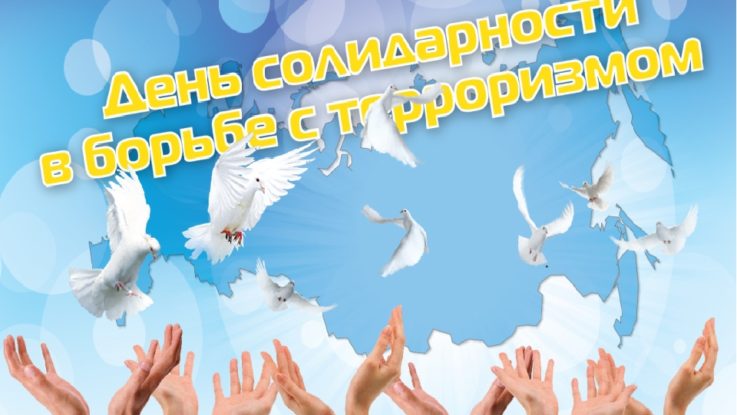 